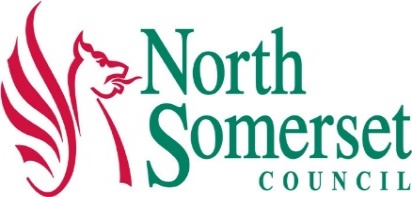 OR PRE-PROCEEDINGS PLAN Dated: ****The familyThe familyThe child(ren)The child(ren)Name: Date of birth: Name: Date of birth: Name: Date of birth: The parents and others with parental responsibilityThe parents and others with parental responsibilityMother: Mother: Father: Father: The professionals (insert/delete)Child(ren)’s social worker: Team manager: Family support worker: Health Visitor: School: CAMHs / mental health service: We Are With You: Advocate/Intermediary: Insert others or deleteHow long will the pre-proceedings process last: 16 weeks maximumHow long will the pre-proceedings process last: 16 weeks maximumFirst pre-proceedings meetingWeek 0 – Date: First review pre-proceedings meeting (if required)Week 8 – Date: Final review pre-proceedings meeting Weed 16 – Date: Target finish dateWeek 16 – Date: Head of Service - decision to extend (with reasons)Date: Reasons: What needs to happen As agreed, at the first pre-proceedings meeting: Family Group Conference (FGC) / Family Network Meeting (FNM)An FGC / FNM took place on ****. The plan agreed at the meeting has been circulated (or is to be circulated)Family Group Conference (FGC) / Family Network Meeting (FNM)An FGC / FNM has not yet taken place. Reason: *** The social worker will make the referral for an FGC / FNM by ***. The plan agreed at the meeting will be circulated when available. Agreed AssessmentsAgreed AssessmentsAgreed AssessmentsType of Assessment: Hair strand (and blood)Type of Assessment: Hair strand (and blood)Type of Assessment: Hair strand (and blood)To test for [insert substances] for a period of *** months on a month-by-month basis and PETH testing (if testing for alcohol)To test for [insert substances] for a period of *** months on a month-by-month basis and PETH testing (if testing for alcohol)To test for [insert substances] for a period of *** months on a month-by-month basis and PETH testing (if testing for alcohol)To be completed by:Type of Assessment: Expert Assessment Type of Assessment: Expert Assessment Type of Assessment: Expert Assessment Psychological assessment of *** / Psychiatric assessment of ***Psychological assessment of *** / Psychiatric assessment of ***Psychological assessment of *** / Psychiatric assessment of ***Name of expert agreed:Letter of Instruction by:To be completed by:Type of Assessment: Parenting AssessmentType of Assessment: Parenting AssessmentType of Assessment: Parenting AssessmentName of assessor:First session will take place on:**** **** The last session will take place on: **** **** To be written up by:**** (Week 12)**** (Week 12)Type of Assessment: kinship assessment  Type of Assessment: kinship assessment  Type of Assessment: kinship assessment  At the first pre-proceedings meeting the child(ren)’s mother/father put forward the following family and friends to be assessed:At the first pre-proceedings meeting the child(ren)’s mother/father put forward the following family and friends to be assessed:At the first pre-proceedings meeting the child(ren)’s mother/father put forward the following family and friends to be assessed:******************Initial Screenings to be completed by:Initial Screenings to be completed by:**** (Week 1)If positive, Viability Assessments to be completed by:If positive, Viability Assessments to be completed by:**** (Week 3)If appropriate/required, Full Assessments to be completed by:If appropriate/required, Full Assessments to be completed by:**** (Week 15)Help to be provided Help to be provided Type of help: **** Type of help: **** Parent: Referral to be made by:Start date: Expected completion date:Type of help: ****Type of help: ****Parent: Referral to be made by:Start date: Expected completion date:Type of help: ****Type of help: ****Parent: Referral to be made by:Start date: Expected completion date:What may lead to care proceedings being issued?If the child(ren)’s safety demands it. If the parents do not work with professionals to make positive changes and there is a need to remove the child(ren) from their care. SignaturesSignaturesSignaturesSignaturePrint nameDateMother: Insert nameFather: Insert nameSocial Worker: Insert nameTeam Manager: Insert nameAdvocate / Intermediary on behalf of **: Insert nameRecord of outcome of pre-proceedings processRecord of outcome of pre-proceedings processDate decision made: ****Date decision made: ****Pre-proceedings closed:Yes/NoYes/NoDate closed: *** / N/AProceedings to be issued:Yes/NoYes/NoYes/NoProceedings to be issued:Application to be filed by:Application to be filed by:*** / N/ADetails of the outcome of pre-proceedings and the next steps that will be taken:Details of the outcome of pre-proceedings and the next steps that will be taken:Details of the outcome of pre-proceedings and the next steps that will be taken:Details of the outcome of pre-proceedings and the next steps that will be taken: